Calcula l’àrea del recinte limitat per la corba y=x2-4x y l’eix OXPunts de tall: 0=x2-4xx=0/x=4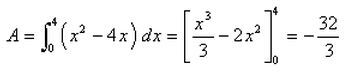 